Opis przedmiotu zamówienia:Przedmiotem zamówienia jest Zakup mebli do klas lekcyjnych w Szkole Podstawowej Nr 20 w Grudziądzu.Zamówienie dotyczy 12 szt. szafek :-3 szt. - szafka 824x800x400 składająca się z 4 wysuwanych szuflad-3 szt.- szafka 824x800x400 – 2 skrzydła zamykane na zamek-3 szt. -szafka 1580x800x400 -4 skrzydła zamykane na zamek-3 szt. - szafka 1580x800x400-góra przedzielona półką , dół 2 skrzydła zamykane na zamekSZAFKI  MUSZĄ BYĆ BUKOWO-BIAŁO-POMARAŃCZOWE-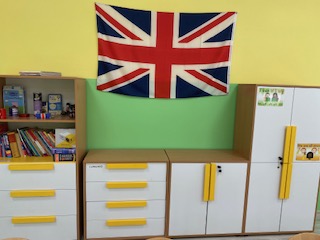 